Напомена: Подносилац захтјева попуњава таблицу стављајући „X“ за сваки приложени документ. Сви документи морају бити оригинали или прописно овјерене копије осим документа под 3.4..Подносилац захтјева може од Федералног министарства у сваком тренутку затражити поврат оригиналне документације, под условом да исту замијени овјереном копијом.Босна и ХерцеговинаФедерација Босне и ХерцеговинеФедерално министарство пољопривреде,водопривреде и шумарстваХамдије Чемерлића бр. 2Сарајево 71 000Босна и ХерцеговинаФедерација Босне и ХерцеговинеФедерално министарство пољопривреде,водопривреде и шумарстваХамдије Чемерлића бр. 2Сарајево 71 000Босна и ХерцеговинаФедерација Босне и ХерцеговинеФедерално министарство пољопривреде,водопривреде и шумарстваХамдије Чемерлића бр. 2Сарајево 71 000Босна и ХерцеговинаФедерација Босне и ХерцеговинеФедерално министарство пољопривреде,водопривреде и шумарстваХамдије Чемерлића бр. 2Сарајево 71 000Босна и ХерцеговинаФедерација Босне и ХерцеговинеФедерално министарство пољопривреде,водопривреде и шумарстваХамдије Чемерлића бр. 2Сарајево 71 000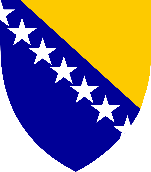 ЗЗП-УОАНЕКС IIIЗахтјев за подршку улагању у опрему за биљну производњу, сточарство или рибарствоЗЗП-УОАНЕКС IIIЗахтјев за подршку улагању у опрему за биљну производњу, сточарство или рибарствоЗЗП-УОАНЕКС IIIЗахтјев за подршку улагању у опрему за биљну производњу, сточарство или рибарствоЗЗП-УОАНЕКС IIIЗахтјев за подршку улагању у опрему за биљну производњу, сточарство или рибарствоЗЗП-УОАНЕКС IIIЗахтјев за подршку улагању у опрему за биљну производњу, сточарство или рибарствоЗЗП-УОАНЕКС IIIЗахтјев за подршку улагању у опрему за биљну производњу, сточарство или рибарствоЗЗП-УОАНЕКС IIIЗахтјев за подршку улагању у опрему за биљну производњу, сточарство или рибарствоЗЗП-УОАНЕКС IIIЗахтјев за подршку улагању у опрему за биљну производњу, сточарство или рибарствоЗЗП-УОАНЕКС IIIЗахтјев за подршку улагању у опрему за биљну производњу, сточарство или рибарствоЗЗП-УОАНЕКС IIIЗахтјев за подршку улагању у опрему за биљну производњу, сточарство или рибарствоЗЗП-УОАНЕКС IIIЗахтјев за подршку улагању у опрему за биљну производњу, сточарство или рибарствоЗЗП-УОАНЕКС IIIЗахтјев за подршку улагању у опрему за биљну производњу, сточарство или рибарствоЗЗП-УОАНЕКС IIIЗахтјев за подршку улагању у опрему за биљну производњу, сточарство или рибарствоЗЗП-УОАНЕКС IIIЗахтјев за подршку улагању у опрему за биљну производњу, сточарство или рибарствоЗЗП-УОАНЕКС IIIЗахтјев за подршку улагању у опрему за биљну производњу, сточарство или рибарствоЗЗП-УОАНЕКС IIIЗахтјев за подршку улагању у опрему за биљну производњу, сточарство или рибарствоЗЗП-УОАНЕКС IIIЗахтјев за подршку улагању у опрему за биљну производњу, сточарство или рибарствоЗЗП-УОАНЕКС IIIЗахтјев за подршку улагању у опрему за биљну производњу, сточарство или рибарствоЗЗП-УОАНЕКС IIIЗахтјев за подршку улагању у опрему за биљну производњу, сточарство или рибарствоЗЗП-УОАНЕКС IIIЗахтјев за подршку улагању у опрему за биљну производњу, сточарство или рибарствоЗЗП-УОАНЕКС IIIЗахтјев за подршку улагању у опрему за биљну производњу, сточарство или рибарствоЗЗП-УОАНЕКС IIIЗахтјев за подршку улагању у опрему за биљну производњу, сточарство или рибарствоЗЗП-УОАНЕКС IIIЗахтјев за подршку улагању у опрему за биљну производњу, сточарство или рибарствоЗЗП-УОАНЕКС IIIЗахтјев за подршку улагању у опрему за биљну производњу, сточарство или рибарствоЗЗП-УОАНЕКС IIIЗахтјев за подршку улагању у опрему за биљну производњу, сточарство или рибарствоЗЗП-УОАНЕКС IIIЗахтјев за подршку улагању у опрему за биљну производњу, сточарство или рибарствоЗЗП-УОАНЕКС IIIЗахтјев за подршку улагању у опрему за биљну производњу, сточарство или рибарствоЗЗП-УОАНЕКС IIIЗахтјев за подршку улагању у опрему за биљну производњу, сточарство или рибарствоЗЗП-УОАНЕКС IIIЗахтјев за подршку улагању у опрему за биљну производњу, сточарство или рибарствоЗЗП-УОАНЕКС IIIЗахтјев за подршку улагању у опрему за биљну производњу, сточарство или рибарствоЗЗП-УОАНЕКС IIIЗахтјев за подршку улагању у опрему за биљну производњу, сточарство или рибарствоЗЗП-УОАНЕКС IIIЗахтјев за подршку улагању у опрему за биљну производњу, сточарство или рибарствоЗЗП-УОАНЕКС IIIЗахтјев за подршку улагању у опрему за биљну производњу, сточарство или рибарствоЗЗП-УОАНЕКС IIIЗахтјев за подршку улагању у опрему за биљну производњу, сточарство или рибарствоЗЗП-УОАНЕКС IIIЗахтјев за подршку улагању у опрему за биљну производњу, сточарство или рибарствоЗЗП-УОАНЕКС IIIЗахтјев за подршку улагању у опрему за биљну производњу, сточарство или рибарствоЗЗП-УОАНЕКС IIIЗахтјев за подршку улагању у опрему за биљну производњу, сточарство или рибарствоЗЗП-УОАНЕКС IIIЗахтјев за подршку улагању у опрему за биљну производњу, сточарство или рибарствоЗЗП-УОАНЕКС IIIЗахтјев за подршку улагању у опрему за биљну производњу, сточарство или рибарствоЗЗП-УОАНЕКС IIIЗахтјев за подршку улагању у опрему за биљну производњу, сточарство или рибарствоЗЗП-УОАНЕКС IIIЗахтјев за подршку улагању у опрему за биљну производњу, сточарство или рибарствоЗЗП-УОАНЕКС IIIЗахтјев за подршку улагању у опрему за биљну производњу, сточарство или рибарствоЗЗП-УОАНЕКС IIIЗахтјев за подршку улагању у опрему за биљну производњу, сточарство или рибарствоЗЗП-УОАНЕКС IIIЗахтјев за подршку улагању у опрему за биљну производњу, сточарство или рибарствоЗЗП-УОАНЕКС IIIЗахтјев за подршку улагању у опрему за биљну производњу, сточарство или рибарствоЗЗП-УОАНЕКС IIIЗахтјев за подршку улагању у опрему за биљну производњу, сточарство или рибарствоЗЗП-УОАНЕКС IIIЗахтјев за подршку улагању у опрему за биљну производњу, сточарство или рибарствоЗЗП-УОАНЕКС IIIЗахтјев за подршку улагању у опрему за биљну производњу, сточарство или рибарствоЗЗП-УОАНЕКС IIIЗахтјев за подршку улагању у опрему за биљну производњу, сточарство или рибарствоЗЗП-УОАНЕКС IIIЗахтјев за подршку улагању у опрему за биљну производњу, сточарство или рибарствоЗЗП-УОАНЕКС IIIЗахтјев за подршку улагању у опрему за биљну производњу, сточарство или рибарствоЗЗП-УОАНЕКС IIIЗахтјев за подршку улагању у опрему за биљну производњу, сточарство или рибарствоЗЗП-УОАНЕКС IIIЗахтјев за подршку улагању у опрему за биљну производњу, сточарство или рибарствоЗЗП-УОАНЕКС IIIЗахтјев за подршку улагању у опрему за биљну производњу, сточарство или рибарство1ПОДАЦИ О ПОДНОСИОЦУ ЗАХТЈЕВАПОДАЦИ О ПОДНОСИОЦУ ЗАХТЈЕВАПОДАЦИ О ПОДНОСИОЦУ ЗАХТЈЕВАПОДАЦИ О ПОДНОСИОЦУ ЗАХТЈЕВАПОДАЦИ О ПОДНОСИОЦУ ЗАХТЈЕВАПОДАЦИ О ПОДНОСИОЦУ ЗАХТЈЕВАПОДАЦИ О ПОДНОСИОЦУ ЗАХТЈЕВАПОДАЦИ О ПОДНОСИОЦУ ЗАХТЈЕВАПОДАЦИ О ПОДНОСИОЦУ ЗАХТЈЕВАПОДАЦИ О ПОДНОСИОЦУ ЗАХТЈЕВАПОДАЦИ О ПОДНОСИОЦУ ЗАХТЈЕВАПОДАЦИ О ПОДНОСИОЦУ ЗАХТЈЕВАПОДАЦИ О ПОДНОСИОЦУ ЗАХТЈЕВАПОДАЦИ О ПОДНОСИОЦУ ЗАХТЈЕВАПОДАЦИ О ПОДНОСИОЦУ ЗАХТЈЕВАПОДАЦИ О ПОДНОСИОЦУ ЗАХТЈЕВАПОДАЦИ О ПОДНОСИОЦУ ЗАХТЈЕВАПОДАЦИ О ПОДНОСИОЦУ ЗАХТЈЕВАПОДАЦИ О ПОДНОСИОЦУ ЗАХТЈЕВАПОДАЦИ О ПОДНОСИОЦУ ЗАХТЈЕВАПОДАЦИ О ПОДНОСИОЦУ ЗАХТЈЕВАПОДАЦИ О ПОДНОСИОЦУ ЗАХТЈЕВАПОДАЦИ О ПОДНОСИОЦУ ЗАХТЈЕВАПОДАЦИ О ПОДНОСИОЦУ ЗАХТЈЕВАПОДАЦИ О ПОДНОСИОЦУ ЗАХТЈЕВАПОДАЦИ О ПОДНОСИОЦУ ЗАХТЈЕВАПОДАЦИ О ПОДНОСИОЦУ ЗАХТЈЕВАПОДАЦИ О ПОДНОСИОЦУ ЗАХТЈЕВАПОДАЦИ О ПОДНОСИОЦУ ЗАХТЈЕВАПОДАЦИ О ПОДНОСИОЦУ ЗАХТЈЕВАПОДАЦИ О ПОДНОСИОЦУ ЗАХТЈЕВАПОДАЦИ О ПОДНОСИОЦУ ЗАХТЈЕВАПОДАЦИ О ПОДНОСИОЦУ ЗАХТЈЕВАПОДАЦИ О ПОДНОСИОЦУ ЗАХТЈЕВАПОДАЦИ О ПОДНОСИОЦУ ЗАХТЈЕВАПОДАЦИ О ПОДНОСИОЦУ ЗАХТЈЕВАПОДАЦИ О ПОДНОСИОЦУ ЗАХТЈЕВАПОДАЦИ О ПОДНОСИОЦУ ЗАХТЈЕВАПОДАЦИ О ПОДНОСИОЦУ ЗАХТЈЕВАПОДАЦИ О ПОДНОСИОЦУ ЗАХТЈЕВАПОДАЦИ О ПОДНОСИОЦУ ЗАХТЈЕВАПОДАЦИ О ПОДНОСИОЦУ ЗАХТЈЕВАПОДАЦИ О ПОДНОСИОЦУ ЗАХТЈЕВАПОДАЦИ О ПОДНОСИОЦУ ЗАХТЈЕВАПОДАЦИ О ПОДНОСИОЦУ ЗАХТЈЕВАПОДАЦИ О ПОДНОСИОЦУ ЗАХТЈЕВАПОДАЦИ О ПОДНОСИОЦУ ЗАХТЈЕВАПОДАЦИ О ПОДНОСИОЦУ ЗАХТЈЕВАПОДАЦИ О ПОДНОСИОЦУ ЗАХТЈЕВАПОДАЦИ О ПОДНОСИОЦУ ЗАХТЈЕВАПОДАЦИ О ПОДНОСИОЦУ ЗАХТЈЕВАПОДАЦИ О ПОДНОСИОЦУ ЗАХТЈЕВАПОДАЦИ О ПОДНОСИОЦУ ЗАХТЈЕВА1-1ОСНОВНИ ПОДАЦИОСНОВНИ ПОДАЦИОСНОВНИ ПОДАЦИОСНОВНИ ПОДАЦИОСНОВНИ ПОДАЦИОСНОВНИ ПОДАЦИОСНОВНИ ПОДАЦИОСНОВНИ ПОДАЦИОСНОВНИ ПОДАЦИОСНОВНИ ПОДАЦИОСНОВНИ ПОДАЦИОСНОВНИ ПОДАЦИОСНОВНИ ПОДАЦИОСНОВНИ ПОДАЦИОСНОВНИ ПОДАЦИОСНОВНИ ПОДАЦИОСНОВНИ ПОДАЦИОСНОВНИ ПОДАЦИОСНОВНИ ПОДАЦИОСНОВНИ ПОДАЦИОСНОВНИ ПОДАЦИОСНОВНИ ПОДАЦИОСНОВНИ ПОДАЦИОСНОВНИ ПОДАЦИОСНОВНИ ПОДАЦИОСНОВНИ ПОДАЦИОСНОВНИ ПОДАЦИОСНОВНИ ПОДАЦИОСНОВНИ ПОДАЦИОСНОВНИ ПОДАЦИОСНОВНИ ПОДАЦИОСНОВНИ ПОДАЦИОСНОВНИ ПОДАЦИОСНОВНИ ПОДАЦИОСНОВНИ ПОДАЦИОСНОВНИ ПОДАЦИОСНОВНИ ПОДАЦИОСНОВНИ ПОДАЦИОСНОВНИ ПОДАЦИОСНОВНИ ПОДАЦИОСНОВНИ ПОДАЦИОСНОВНИ ПОДАЦИОСНОВНИ ПОДАЦИОСНОВНИ ПОДАЦИОСНОВНИ ПОДАЦИОСНОВНИ ПОДАЦИОСНОВНИ ПОДАЦИОСНОВНИ ПОДАЦИОСНОВНИ ПОДАЦИОСНОВНИ ПОДАЦИОСНОВНИ ПОДАЦИОСНОВНИ ПОДАЦИОСНОВНИ ПОДАЦИ1.1.1Подносилац је:физичко лице (ППГ)обртпривредно друштво или задругафизичко лице (ППГ)обртпривредно друштво или задругафизичко лице (ППГ)обртпривредно друштво или задругафизичко лице (ППГ)обртпривредно друштво или задругафизичко лице (ППГ)обртпривредно друштво или задругафизичко лице (ППГ)обртпривредно друштво или задругафизичко лице (ППГ)обртпривредно друштво или задругафизичко лице (ППГ)обртпривредно друштво или задругафизичко лице (ППГ)обртпривредно друштво или задругафизичко лице (ППГ)обртпривредно друштво или задругафизичко лице (ППГ)обртпривредно друштво или задругафизичко лице (ППГ)обртпривредно друштво или задругафизичко лице (ППГ)обртпривредно друштво или задругафизичко лице (ППГ)обртпривредно друштво или задругафизичко лице (ППГ)обртпривредно друштво или задругафизичко лице (ППГ)обртпривредно друштво или задругафизичко лице (ППГ)обртпривредно друштво или задругафизичко лице (ППГ)обртпривредно друштво или задругафизичко лице (ППГ)обртпривредно друштво или задругафизичко лице (ППГ)обртпривредно друштво или задругафизичко лице (ППГ)обртпривредно друштво или задругафизичко лице (ППГ)обртпривредно друштво или задругафизичко лице (ППГ)обртпривредно друштво или задругафизичко лице (ППГ)обртпривредно друштво или задругафизичко лице (ППГ)обртпривредно друштво или задругафизичко лице (ППГ)обртпривредно друштво или задругафизичко лице (ППГ)обртпривредно друштво или задругафизичко лице (ППГ)обртпривредно друштво или задругафизичко лице (ППГ)обртпривредно друштво или задругафизичко лице (ППГ)обртпривредно друштво или задругафизичко лице (ППГ)обртпривредно друштво или задругафизичко лице (ППГ)обртпривредно друштво или задругафизичко лице (ППГ)обртпривредно друштво или задругафизичко лице (ППГ)обртпривредно друштво или задругафизичко лице (ППГ)обртпривредно друштво или задругафизичко лице (ППГ)обртпривредно друштво или задругафизичко лице (ППГ)обртпривредно друштво или задругаЗаокружити словоиспред опцијеЗаокружити словоиспред опцијеЗаокружити словоиспред опцијеЗаокружити словоиспред опцијеЗаокружити словоиспред опцијеЗаокружити словоиспред опцијеЗаокружити словоиспред опцијеЗаокружити словоиспред опцијеЗаокружити словоиспред опцијеЗаокружити словоиспред опцијеЗаокружити словоиспред опцијеЗаокружити словоиспред опцијеЗаокружити словоиспред опцијеЗаокружити словоиспред опцијеЗаокружити словоиспред опције1.1.2.Подносилац је:обвезник ПДВ-аније обвезник ПДВ-аобвезник ПДВ-аније обвезник ПДВ-аобвезник ПДВ-аније обвезник ПДВ-аобвезник ПДВ-аније обвезник ПДВ-аобвезник ПДВ-аније обвезник ПДВ-аобвезник ПДВ-аније обвезник ПДВ-аобвезник ПДВ-аније обвезник ПДВ-аобвезник ПДВ-аније обвезник ПДВ-аобвезник ПДВ-аније обвезник ПДВ-аобвезник ПДВ-аније обвезник ПДВ-аобвезник ПДВ-аније обвезник ПДВ-аобвезник ПДВ-аније обвезник ПДВ-аобвезник ПДВ-аније обвезник ПДВ-аобвезник ПДВ-аније обвезник ПДВ-аобвезник ПДВ-аније обвезник ПДВ-аобвезник ПДВ-аније обвезник ПДВ-аобвезник ПДВ-аније обвезник ПДВ-аобвезник ПДВ-аније обвезник ПДВ-аобвезник ПДВ-аније обвезник ПДВ-аобвезник ПДВ-аније обвезник ПДВ-аобвезник ПДВ-аније обвезник ПДВ-аобвезник ПДВ-аније обвезник ПДВ-аобвезник ПДВ-аније обвезник ПДВ-аобвезник ПДВ-аније обвезник ПДВ-аобвезник ПДВ-аније обвезник ПДВ-аобвезник ПДВ-аније обвезник ПДВ-аобвезник ПДВ-аније обвезник ПДВ-аобвезник ПДВ-аније обвезник ПДВ-аобвезник ПДВ-аније обвезник ПДВ-аобвезник ПДВ-аније обвезник ПДВ-аобвезник ПДВ-аније обвезник ПДВ-аобвезник ПДВ-аније обвезник ПДВ-аобвезник ПДВ-аније обвезник ПДВ-аобвезник ПДВ-аније обвезник ПДВ-аобвезник ПДВ-аније обвезник ПДВ-аобвезник ПДВ-аније обвезник ПДВ-аобвезник ПДВ-аније обвезник ПДВ-аЗаокружити словоиспред опцијеЗаокружити словоиспред опцијеЗаокружити словоиспред опцијеЗаокружити словоиспред опцијеЗаокружити словоиспред опцијеЗаокружити словоиспред опцијеЗаокружити словоиспред опцијеЗаокружити словоиспред опцијеЗаокружити словоиспред опцијеЗаокружити словоиспред опцијеЗаокружити словоиспред опцијеЗаокружити словоиспред опцијеЗаокружити словоиспред опцијеЗаокружити словоиспред опцијеЗаокружити словоиспред опције1.1.3Број пољопривредног газдинства (БПГ)Број пољопривредног газдинства (БПГ)Број пољопривредног газдинства (БПГ)Број пољопривредног газдинства (БПГ)Број пољопривредног газдинства (БПГ)1.1.4Број клијента (БК)Број клијента (БК)Број клијента (БК)Број клијента (БК)Број клијента (БК)1-2ПОПУЊАВА ФИЗИЧКО ЛИЦЕ (ППГ)ПОПУЊАВА ФИЗИЧКО ЛИЦЕ (ППГ)ПОПУЊАВА ФИЗИЧКО ЛИЦЕ (ППГ)ПОПУЊАВА ФИЗИЧКО ЛИЦЕ (ППГ)ПОПУЊАВА ФИЗИЧКО ЛИЦЕ (ППГ)ПОПУЊАВА ФИЗИЧКО ЛИЦЕ (ППГ)ПОПУЊАВА ФИЗИЧКО ЛИЦЕ (ППГ)ПОПУЊАВА ФИЗИЧКО ЛИЦЕ (ППГ)ПОПУЊАВА ФИЗИЧКО ЛИЦЕ (ППГ)ПОПУЊАВА ФИЗИЧКО ЛИЦЕ (ППГ)ПОПУЊАВА ФИЗИЧКО ЛИЦЕ (ППГ)ПОПУЊАВА ФИЗИЧКО ЛИЦЕ (ППГ)ПОПУЊАВА ФИЗИЧКО ЛИЦЕ (ППГ)ПОПУЊАВА ФИЗИЧКО ЛИЦЕ (ППГ)ПОПУЊАВА ФИЗИЧКО ЛИЦЕ (ППГ)ПОПУЊАВА ФИЗИЧКО ЛИЦЕ (ППГ)ПОПУЊАВА ФИЗИЧКО ЛИЦЕ (ППГ)ПОПУЊАВА ФИЗИЧКО ЛИЦЕ (ППГ)ПОПУЊАВА ФИЗИЧКО ЛИЦЕ (ППГ)ПОПУЊАВА ФИЗИЧКО ЛИЦЕ (ППГ)ПОПУЊАВА ФИЗИЧКО ЛИЦЕ (ППГ)ПОПУЊАВА ФИЗИЧКО ЛИЦЕ (ППГ)ПОПУЊАВА ФИЗИЧКО ЛИЦЕ (ППГ)ПОПУЊАВА ФИЗИЧКО ЛИЦЕ (ППГ)ПОПУЊАВА ФИЗИЧКО ЛИЦЕ (ППГ)ПОПУЊАВА ФИЗИЧКО ЛИЦЕ (ППГ)ПОПУЊАВА ФИЗИЧКО ЛИЦЕ (ППГ)ПОПУЊАВА ФИЗИЧКО ЛИЦЕ (ППГ)ПОПУЊАВА ФИЗИЧКО ЛИЦЕ (ППГ)ПОПУЊАВА ФИЗИЧКО ЛИЦЕ (ППГ)ПОПУЊАВА ФИЗИЧКО ЛИЦЕ (ППГ)ПОПУЊАВА ФИЗИЧКО ЛИЦЕ (ППГ)ПОПУЊАВА ФИЗИЧКО ЛИЦЕ (ППГ)ПОПУЊАВА ФИЗИЧКО ЛИЦЕ (ППГ)ПОПУЊАВА ФИЗИЧКО ЛИЦЕ (ППГ)ПОПУЊАВА ФИЗИЧКО ЛИЦЕ (ППГ)ПОПУЊАВА ФИЗИЧКО ЛИЦЕ (ППГ)ПОПУЊАВА ФИЗИЧКО ЛИЦЕ (ППГ)ПОПУЊАВА ФИЗИЧКО ЛИЦЕ (ППГ)ПОПУЊАВА ФИЗИЧКО ЛИЦЕ (ППГ)ПОПУЊАВА ФИЗИЧКО ЛИЦЕ (ППГ)ПОПУЊАВА ФИЗИЧКО ЛИЦЕ (ППГ)ПОПУЊАВА ФИЗИЧКО ЛИЦЕ (ППГ)ПОПУЊАВА ФИЗИЧКО ЛИЦЕ (ППГ)ПОПУЊАВА ФИЗИЧКО ЛИЦЕ (ППГ)ПОПУЊАВА ФИЗИЧКО ЛИЦЕ (ППГ)ПОПУЊАВА ФИЗИЧКО ЛИЦЕ (ППГ)ПОПУЊАВА ФИЗИЧКО ЛИЦЕ (ППГ)ПОПУЊАВА ФИЗИЧКО ЛИЦЕ (ППГ)ПОПУЊАВА ФИЗИЧКО ЛИЦЕ (ППГ)ПОПУЊАВА ФИЗИЧКО ЛИЦЕ (ППГ)ПОПУЊАВА ФИЗИЧКО ЛИЦЕ (ППГ)ПОПУЊАВА ФИЗИЧКО ЛИЦЕ (ППГ)1.2.1Име и презиме носиоца ППГ-аИме и презиме носиоца ППГ-аИме и презиме носиоца ППГ-аИме и презиме носиоца ППГ-аИме и презиме носиоца ППГ-а1.2.2Јединствени матични број (ЈМБ) носиоца ППГ-аЈединствени матични број (ЈМБ) носиоца ППГ-аЈединствени матични број (ЈМБ) носиоца ППГ-аЈединствени матични број (ЈМБ) носиоца ППГ-аЈединствени матични број (ЈМБ) носиоца ППГ-а1.2.3Име и презиме опуномоћеника(Само ако је именован)Име и презиме опуномоћеника(Само ако је именован)Име и презиме опуномоћеника(Само ако је именован)Име и презиме опуномоћеника(Само ако је именован)Име и презиме опуномоћеника(Само ако је именован)1.2.4Носилац ППГ-а је жена или пољопривредник млађи од 40 година на дан подношења захтјеваНосилац ППГ-а је жена или пољопривредник млађи од 40 година на дан подношења захтјеваНосилац ППГ-а је жена или пољопривредник млађи од 40 година на дан подношења захтјеваНосилац ППГ-а је жена или пољопривредник млађи од 40 година на дан подношења захтјеваНосилац ППГ-а је жена или пољопривредник млађи од 40 година на дан подношења захтјеваданеданеданеданеданеданеданеданеданеданеданеданеданеданеданеданеданеданеданеданеданеданеданеданеданеданедане(ако је одговор „да“ Министарство зарачунава додатну подршку до 5%)(ако је одговор „да“ Министарство зарачунава додатну подршку до 5%)(ако је одговор „да“ Министарство зарачунава додатну подршку до 5%)(ако је одговор „да“ Министарство зарачунава додатну подршку до 5%)(ако је одговор „да“ Министарство зарачунава додатну подршку до 5%)(ако је одговор „да“ Министарство зарачунава додатну подршку до 5%)(ако је одговор „да“ Министарство зарачунава додатну подршку до 5%)(ако је одговор „да“ Министарство зарачунава додатну подршку до 5%)(ако је одговор „да“ Министарство зарачунава додатну подршку до 5%)(ако је одговор „да“ Министарство зарачунава додатну подршку до 5%)(ако је одговор „да“ Министарство зарачунава додатну подршку до 5%)(ако је одговор „да“ Министарство зарачунава додатну подршку до 5%)(ако је одговор „да“ Министарство зарачунава додатну подршку до 5%)(ако је одговор „да“ Министарство зарачунава додатну подршку до 5%)(ако је одговор „да“ Министарство зарачунава додатну подршку до 5%)(ако је одговор „да“ Министарство зарачунава додатну подршку до 5%)(ако је одговор „да“ Министарство зарачунава додатну подршку до 5%)(ако је одговор „да“ Министарство зарачунава додатну подршку до 5%)(ако је одговор „да“ Министарство зарачунава додатну подршку до 5%)(ако је одговор „да“ Министарство зарачунава додатну подршку до 5%)(ако је одговор „да“ Министарство зарачунава додатну подршку до 5%)1-3ПОПУЊАВА ОБРТПОПУЊАВА ОБРТПОПУЊАВА ОБРТПОПУЊАВА ОБРТПОПУЊАВА ОБРТПОПУЊАВА ОБРТПОПУЊАВА ОБРТПОПУЊАВА ОБРТПОПУЊАВА ОБРТПОПУЊАВА ОБРТПОПУЊАВА ОБРТПОПУЊАВА ОБРТПОПУЊАВА ОБРТПОПУЊАВА ОБРТПОПУЊАВА ОБРТПОПУЊАВА ОБРТПОПУЊАВА ОБРТПОПУЊАВА ОБРТПОПУЊАВА ОБРТПОПУЊАВА ОБРТПОПУЊАВА ОБРТПОПУЊАВА ОБРТПОПУЊАВА ОБРТПОПУЊАВА ОБРТПОПУЊАВА ОБРТПОПУЊАВА ОБРТПОПУЊАВА ОБРТПОПУЊАВА ОБРТПОПУЊАВА ОБРТПОПУЊАВА ОБРТПОПУЊАВА ОБРТПОПУЊАВА ОБРТПОПУЊАВА ОБРТПОПУЊАВА ОБРТПОПУЊАВА ОБРТПОПУЊАВА ОБРТПОПУЊАВА ОБРТПОПУЊАВА ОБРТПОПУЊАВА ОБРТПОПУЊАВА ОБРТПОПУЊАВА ОБРТПОПУЊАВА ОБРТПОПУЊАВА ОБРТПОПУЊАВА ОБРТПОПУЊАВА ОБРТПОПУЊАВА ОБРТПОПУЊАВА ОБРТПОПУЊАВА ОБРТПОПУЊАВА ОБРТПОПУЊАВА ОБРТПОПУЊАВА ОБРТПОПУЊАВА ОБРТПОПУЊАВА ОБРТ1.3.1Назив обртаНазив обртаНазив обртаНазив обртаНазив обртаНазив обртаНазив обртаНазив обртаНазив обрта1.3.2Јединствени идентификациони број (ЈИБ/ИД) обртаЈединствени идентификациони број (ЈИБ/ИД) обртаЈединствени идентификациони број (ЈИБ/ИД) обртаЈединствени идентификациони број (ЈИБ/ИД) обртаЈединствени идентификациони број (ЈИБ/ИД) обрта1.3.3Име и презиме власника обртаИме и презиме власника обртаИме и презиме власника обртаИме и презиме власника обртаИме и презиме власника обртаИме и презиме власника обртаИме и презиме власника обртаИме и презиме власника обртаИме и презиме власника обрта1.3.4Јединствени матични број (ЈМБ) власника обртаЈединствени матични број (ЈМБ) власника обртаЈединствени матични број (ЈМБ) власника обртаЈединствени матични број (ЈМБ) власника обртаЈединствени матични број (ЈМБ) власника обртаЈединствени матични број (ЈМБ) власника обрта1.3.5Име и презиме опуномоћеника(Само ако је именован)Име и презиме опуномоћеника(Само ако је именован)Име и презиме опуномоћеника(Само ако је именован)Име и презиме опуномоћеника(Само ако је именован)Име и презиме опуномоћеника(Само ако је именован)Име и презиме опуномоћеника(Само ако је именован)Име и презиме опуномоћеника(Само ако је именован)Име и презиме опуномоћеника(Само ако је именован)Име и презиме опуномоћеника(Само ако је именован)Име и презиме опуномоћеника(Само ако је именован)1.3.6Власник/ица обрта је жена или пољопривредник млађи од 40 година на дан подношења захтјеваВласник/ица обрта је жена или пољопривредник млађи од 40 година на дан подношења захтјеваВласник/ица обрта је жена или пољопривредник млађи од 40 година на дан подношења захтјеваВласник/ица обрта је жена или пољопривредник млађи од 40 година на дан подношења захтјеваВласник/ица обрта је жена или пољопривредник млађи од 40 година на дан подношења захтјеваВласник/ица обрта је жена или пољопривредник млађи од 40 година на дан подношења захтјеваданеданеданеданеданеданеданеданеданеданеданеданеданеданеданеданеданеданеданеданеданеданеданеданеданеданедане(ако је одговор „да“ Министарство зарачунава додатну подршку до 5%)(ако је одговор „да“ Министарство зарачунава додатну подршку до 5%)(ако је одговор „да“ Министарство зарачунава додатну подршку до 5%)(ако је одговор „да“ Министарство зарачунава додатну подршку до 5%)(ако је одговор „да“ Министарство зарачунава додатну подршку до 5%)(ако је одговор „да“ Министарство зарачунава додатну подршку до 5%)(ако је одговор „да“ Министарство зарачунава додатну подршку до 5%)(ако је одговор „да“ Министарство зарачунава додатну подршку до 5%)(ако је одговор „да“ Министарство зарачунава додатну подршку до 5%)(ако је одговор „да“ Министарство зарачунава додатну подршку до 5%)(ако је одговор „да“ Министарство зарачунава додатну подршку до 5%)(ако је одговор „да“ Министарство зарачунава додатну подршку до 5%)(ако је одговор „да“ Министарство зарачунава додатну подршку до 5%)(ако је одговор „да“ Министарство зарачунава додатну подршку до 5%)(ако је одговор „да“ Министарство зарачунава додатну подршку до 5%)(ако је одговор „да“ Министарство зарачунава додатну подршку до 5%)(ако је одговор „да“ Министарство зарачунава додатну подршку до 5%)(ако је одговор „да“ Министарство зарачунава додатну подршку до 5%)(ако је одговор „да“ Министарство зарачунава додатну подршку до 5%)(ако је одговор „да“ Министарство зарачунава додатну подршку до 5%)1-4ПОПУЊАВА ПРИВРЕДНО ДРУШТВО/ЗАДРУГАПОПУЊАВА ПРИВРЕДНО ДРУШТВО/ЗАДРУГАПОПУЊАВА ПРИВРЕДНО ДРУШТВО/ЗАДРУГАПОПУЊАВА ПРИВРЕДНО ДРУШТВО/ЗАДРУГАПОПУЊАВА ПРИВРЕДНО ДРУШТВО/ЗАДРУГАПОПУЊАВА ПРИВРЕДНО ДРУШТВО/ЗАДРУГАПОПУЊАВА ПРИВРЕДНО ДРУШТВО/ЗАДРУГАПОПУЊАВА ПРИВРЕДНО ДРУШТВО/ЗАДРУГАПОПУЊАВА ПРИВРЕДНО ДРУШТВО/ЗАДРУГАПОПУЊАВА ПРИВРЕДНО ДРУШТВО/ЗАДРУГАПОПУЊАВА ПРИВРЕДНО ДРУШТВО/ЗАДРУГАПОПУЊАВА ПРИВРЕДНО ДРУШТВО/ЗАДРУГАПОПУЊАВА ПРИВРЕДНО ДРУШТВО/ЗАДРУГАПОПУЊАВА ПРИВРЕДНО ДРУШТВО/ЗАДРУГАПОПУЊАВА ПРИВРЕДНО ДРУШТВО/ЗАДРУГАПОПУЊАВА ПРИВРЕДНО ДРУШТВО/ЗАДРУГАПОПУЊАВА ПРИВРЕДНО ДРУШТВО/ЗАДРУГАПОПУЊАВА ПРИВРЕДНО ДРУШТВО/ЗАДРУГАПОПУЊАВА ПРИВРЕДНО ДРУШТВО/ЗАДРУГАПОПУЊАВА ПРИВРЕДНО ДРУШТВО/ЗАДРУГАПОПУЊАВА ПРИВРЕДНО ДРУШТВО/ЗАДРУГАПОПУЊАВА ПРИВРЕДНО ДРУШТВО/ЗАДРУГАПОПУЊАВА ПРИВРЕДНО ДРУШТВО/ЗАДРУГАПОПУЊАВА ПРИВРЕДНО ДРУШТВО/ЗАДРУГАПОПУЊАВА ПРИВРЕДНО ДРУШТВО/ЗАДРУГАПОПУЊАВА ПРИВРЕДНО ДРУШТВО/ЗАДРУГАПОПУЊАВА ПРИВРЕДНО ДРУШТВО/ЗАДРУГАПОПУЊАВА ПРИВРЕДНО ДРУШТВО/ЗАДРУГАПОПУЊАВА ПРИВРЕДНО ДРУШТВО/ЗАДРУГАПОПУЊАВА ПРИВРЕДНО ДРУШТВО/ЗАДРУГАПОПУЊАВА ПРИВРЕДНО ДРУШТВО/ЗАДРУГАПОПУЊАВА ПРИВРЕДНО ДРУШТВО/ЗАДРУГАПОПУЊАВА ПРИВРЕДНО ДРУШТВО/ЗАДРУГАПОПУЊАВА ПРИВРЕДНО ДРУШТВО/ЗАДРУГАПОПУЊАВА ПРИВРЕДНО ДРУШТВО/ЗАДРУГАПОПУЊАВА ПРИВРЕДНО ДРУШТВО/ЗАДРУГАПОПУЊАВА ПРИВРЕДНО ДРУШТВО/ЗАДРУГАПОПУЊАВА ПРИВРЕДНО ДРУШТВО/ЗАДРУГАПОПУЊАВА ПРИВРЕДНО ДРУШТВО/ЗАДРУГАПОПУЊАВА ПРИВРЕДНО ДРУШТВО/ЗАДРУГАПОПУЊАВА ПРИВРЕДНО ДРУШТВО/ЗАДРУГАПОПУЊАВА ПРИВРЕДНО ДРУШТВО/ЗАДРУГАПОПУЊАВА ПРИВРЕДНО ДРУШТВО/ЗАДРУГАПОПУЊАВА ПРИВРЕДНО ДРУШТВО/ЗАДРУГАПОПУЊАВА ПРИВРЕДНО ДРУШТВО/ЗАДРУГАПОПУЊАВА ПРИВРЕДНО ДРУШТВО/ЗАДРУГАПОПУЊАВА ПРИВРЕДНО ДРУШТВО/ЗАДРУГАПОПУЊАВА ПРИВРЕДНО ДРУШТВО/ЗАДРУГАПОПУЊАВА ПРИВРЕДНО ДРУШТВО/ЗАДРУГАПОПУЊАВА ПРИВРЕДНО ДРУШТВО/ЗАДРУГАПОПУЊАВА ПРИВРЕДНО ДРУШТВО/ЗАДРУГАПОПУЊАВА ПРИВРЕДНО ДРУШТВО/ЗАДРУГАПОПУЊАВА ПРИВРЕДНО ДРУШТВО/ЗАДРУГА1.4.1Назив привредног друштва/задругеНазив привредног друштва/задругеНазив привредног друштва/задругеНазив привредног друштва/задругеНазив привредног друштва/задругеЈединствени идентификациони број (ЈИБ/ИД) прив. друштва/ задругеЈединствени идентификациони број (ЈИБ/ИД) прив. друштва/ задругеЈединствени идентификациони број (ЈИБ/ИД) прив. друштва/ задругеЈединствени идентификациони број (ЈИБ/ИД) прив. друштва/ задругеЈединствени идентификациони број (ЈИБ/ИД) прив. друштва/ задруге1.4.2Име и презиме одговорног лица Име и презиме одговорног лица Име и презиме одговорног лица Име и презиме одговорног лица Име и презиме одговорног лица Име и презиме одговорног лица Име и презиме одговорног лица Име и презиме одговорног лица Име и презиме одговорног лица 1.4.3Јединствени матични број (ЈМБ) одговорног лицаЈединствени матични број (ЈМБ) одговорног лицаЈединствени матични број (ЈМБ) одговорног лицаЈединствени матични број (ЈМБ) одговорног лицаЈединствени матични број (ЈМБ) одговорног лица1.4.4Име и презиме опуномоћеника(Само ако је именован)Име и презиме опуномоћеника(Само ако је именован)Име и презиме опуномоћеника(Само ако је именован)Име и презиме опуномоћеника(Само ако је именован)Име и презиме опуномоћеника(Само ако је именован)Име и презиме опуномоћеника(Само ако је именован)Име и презиме опуномоћеника(Само ако је именован)Име и презиме опуномоћеника(Само ако је именован)Име и презиме опуномоћеника(Само ако је именован)1-5ПОПУЊАВАЈУ СВИ ПОДНОСИОЦИ ЗАХТЈЕВАПОПУЊАВАЈУ СВИ ПОДНОСИОЦИ ЗАХТЈЕВАПОПУЊАВАЈУ СВИ ПОДНОСИОЦИ ЗАХТЈЕВАПОПУЊАВАЈУ СВИ ПОДНОСИОЦИ ЗАХТЈЕВАПОПУЊАВАЈУ СВИ ПОДНОСИОЦИ ЗАХТЈЕВАПОПУЊАВАЈУ СВИ ПОДНОСИОЦИ ЗАХТЈЕВАПОПУЊАВАЈУ СВИ ПОДНОСИОЦИ ЗАХТЈЕВАПОПУЊАВАЈУ СВИ ПОДНОСИОЦИ ЗАХТЈЕВАПОПУЊАВАЈУ СВИ ПОДНОСИОЦИ ЗАХТЈЕВАПОПУЊАВАЈУ СВИ ПОДНОСИОЦИ ЗАХТЈЕВАПОПУЊАВАЈУ СВИ ПОДНОСИОЦИ ЗАХТЈЕВАПОПУЊАВАЈУ СВИ ПОДНОСИОЦИ ЗАХТЈЕВАПОПУЊАВАЈУ СВИ ПОДНОСИОЦИ ЗАХТЈЕВАПОПУЊАВАЈУ СВИ ПОДНОСИОЦИ ЗАХТЈЕВАПОПУЊАВАЈУ СВИ ПОДНОСИОЦИ ЗАХТЈЕВАПОПУЊАВАЈУ СВИ ПОДНОСИОЦИ ЗАХТЈЕВАПОПУЊАВАЈУ СВИ ПОДНОСИОЦИ ЗАХТЈЕВАПОПУЊАВАЈУ СВИ ПОДНОСИОЦИ ЗАХТЈЕВАПОПУЊАВАЈУ СВИ ПОДНОСИОЦИ ЗАХТЈЕВАПОПУЊАВАЈУ СВИ ПОДНОСИОЦИ ЗАХТЈЕВАПОПУЊАВАЈУ СВИ ПОДНОСИОЦИ ЗАХТЈЕВАПОПУЊАВАЈУ СВИ ПОДНОСИОЦИ ЗАХТЈЕВАПОПУЊАВАЈУ СВИ ПОДНОСИОЦИ ЗАХТЈЕВАПОПУЊАВАЈУ СВИ ПОДНОСИОЦИ ЗАХТЈЕВАПОПУЊАВАЈУ СВИ ПОДНОСИОЦИ ЗАХТЈЕВАПОПУЊАВАЈУ СВИ ПОДНОСИОЦИ ЗАХТЈЕВАПОПУЊАВАЈУ СВИ ПОДНОСИОЦИ ЗАХТЈЕВАПОПУЊАВАЈУ СВИ ПОДНОСИОЦИ ЗАХТЈЕВАПОПУЊАВАЈУ СВИ ПОДНОСИОЦИ ЗАХТЈЕВАПОПУЊАВАЈУ СВИ ПОДНОСИОЦИ ЗАХТЈЕВАПОПУЊАВАЈУ СВИ ПОДНОСИОЦИ ЗАХТЈЕВАПОПУЊАВАЈУ СВИ ПОДНОСИОЦИ ЗАХТЈЕВАПОПУЊАВАЈУ СВИ ПОДНОСИОЦИ ЗАХТЈЕВАПОПУЊАВАЈУ СВИ ПОДНОСИОЦИ ЗАХТЈЕВАПОПУЊАВАЈУ СВИ ПОДНОСИОЦИ ЗАХТЈЕВАПОПУЊАВАЈУ СВИ ПОДНОСИОЦИ ЗАХТЈЕВАПОПУЊАВАЈУ СВИ ПОДНОСИОЦИ ЗАХТЈЕВАПОПУЊАВАЈУ СВИ ПОДНОСИОЦИ ЗАХТЈЕВАПОПУЊАВАЈУ СВИ ПОДНОСИОЦИ ЗАХТЈЕВАПОПУЊАВАЈУ СВИ ПОДНОСИОЦИ ЗАХТЈЕВАПОПУЊАВАЈУ СВИ ПОДНОСИОЦИ ЗАХТЈЕВАПОПУЊАВАЈУ СВИ ПОДНОСИОЦИ ЗАХТЈЕВАПОПУЊАВАЈУ СВИ ПОДНОСИОЦИ ЗАХТЈЕВАПОПУЊАВАЈУ СВИ ПОДНОСИОЦИ ЗАХТЈЕВАПОПУЊАВАЈУ СВИ ПОДНОСИОЦИ ЗАХТЈЕВАПОПУЊАВАЈУ СВИ ПОДНОСИОЦИ ЗАХТЈЕВАПОПУЊАВАЈУ СВИ ПОДНОСИОЦИ ЗАХТЈЕВАПОПУЊАВАЈУ СВИ ПОДНОСИОЦИ ЗАХТЈЕВАПОПУЊАВАЈУ СВИ ПОДНОСИОЦИ ЗАХТЈЕВАПОПУЊАВАЈУ СВИ ПОДНОСИОЦИ ЗАХТЈЕВАПОПУЊАВАЈУ СВИ ПОДНОСИОЦИ ЗАХТЈЕВАПОПУЊАВАЈУ СВИ ПОДНОСИОЦИ ЗАХТЈЕВАПОПУЊАВАЈУ СВИ ПОДНОСИОЦИ ЗАХТЈЕВА1.5.1Подаци о пребивалишту – сједишту подносиоца:Подаци о пребивалишту – сједишту подносиоца:Подаци о пребивалишту – сједишту подносиоца:Подаци о пребивалишту – сједишту подносиоца:Подаци о пребивалишту – сједишту подносиоца:Подаци о пребивалишту – сједишту подносиоца:Подаци о пребивалишту – сједишту подносиоца:Подаци о пребивалишту – сједишту подносиоца:Подаци о пребивалишту – сједишту подносиоца:Подаци о пребивалишту – сједишту подносиоца:Подаци о пребивалишту – сједишту подносиоца:Подаци о пребивалишту – сједишту подносиоца:Подаци о пребивалишту – сједишту подносиоца:Подаци о пребивалишту – сједишту подносиоца:Подаци о пребивалишту – сједишту подносиоца:Подаци о пребивалишту – сједишту подносиоца:Подаци о пребивалишту – сједишту подносиоца:Подаци о пребивалишту – сједишту подносиоца:Подаци о пребивалишту – сједишту подносиоца:Подаци о пребивалишту – сједишту подносиоца:Подаци о пребивалишту – сједишту подносиоца:Подаци о пребивалишту – сједишту подносиоца:Подаци о пребивалишту – сједишту подносиоца:Подаци о пребивалишту – сједишту подносиоца:Подаци о пребивалишту – сједишту подносиоца:Подаци о пребивалишту – сједишту подносиоца:Подаци о пребивалишту – сједишту подносиоца:Подаци о пребивалишту – сједишту подносиоца:Подаци о пребивалишту – сједишту подносиоца:Подаци о пребивалишту – сједишту подносиоца:Подаци о пребивалишту – сједишту подносиоца:Подаци о пребивалишту – сједишту подносиоца:Подаци о пребивалишту – сједишту подносиоца:Подаци о пребивалишту – сједишту подносиоца:Подаци о пребивалишту – сједишту подносиоца:Подаци о пребивалишту – сједишту подносиоца:Подаци о пребивалишту – сједишту подносиоца:Подаци о пребивалишту – сједишту подносиоца:Подаци о пребивалишту – сједишту подносиоца:Подаци о пребивалишту – сједишту подносиоца:Подаци о пребивалишту – сједишту подносиоца:Подаци о пребивалишту – сједишту подносиоца:Подаци о пребивалишту – сједишту подносиоца:Подаци о пребивалишту – сједишту подносиоца:Подаци о пребивалишту – сједишту подносиоца:Подаци о пребивалишту – сједишту подносиоца:Подаци о пребивалишту – сједишту подносиоца:Подаци о пребивалишту – сједишту подносиоца:Подаци о пребивалишту – сједишту подносиоца:Подаци о пребивалишту – сједишту подносиоца:Подаци о пребивалишту – сједишту подносиоца:Подаци о пребивалишту – сједишту подносиоца:Подаци о пребивалишту – сједишту подносиоца:1.5.1.1КантонКантон1.5.1.2Град/ОпштинаГрад/Општина1.5.1.3Насељено мјестоНасељено мјесто1.5.1.4Улица и бројУлица и број1.5.1.5Поштански бројПоштански број1.5.1.6Телефон/мобителТелефон/мобител1.5.1.7Имејл адресаИмејл адреса2.ПОДАЦИ О УЛАГАЊУПОДАЦИ О УЛАГАЊУ2-1ПОДАЦИ О ЛОКАЦИЈИ УЛАГАЊА* У случају улагања у покретну опрему, која ће бити смјештена на мјесту на којем ће се користити, као локација улагања може бити наведено сједиште подносиоца или мјесто обављања пољопривредне дјелатности (мјесто на којем ће се опрема користити)** У случају улагања у непокретну опрему навести локацију уградње ПОДАЦИ О ЛОКАЦИЈИ УЛАГАЊА* У случају улагања у покретну опрему, која ће бити смјештена на мјесту на којем ће се користити, као локација улагања може бити наведено сједиште подносиоца или мјесто обављања пољопривредне дјелатности (мјесто на којем ће се опрема користити)** У случају улагања у непокретну опрему навести локацију уградње 2.1.1Кантон2.1.2Град/Општина2.1.3Насељено мјесто2.1.4Катастарска општина2.1.5Број катастарске честице/парцеле2-2ВРСТА УЛАГАЊА У ОПРЕМУ (без улагања у изградњу грађевинских објеката)ВРСТА УЛАГАЊА У ОПРЕМУ (без улагања у изградњу грађевинских објеката)ВРСТА УЛАГАЊА У ОПРЕМУ (без улагања у изградњу грађевинских објеката)ВРСТА УЛАГАЊА У ОПРЕМУ (без улагања у изградњу грађевинских објеката)Шифра (дописати из ЛПТ)Шифра (дописати из ЛПТ)Уписати назив улагања(уписати назив са фактуре)Износ улагања у КМ, ЕУР и сл.(Унијети износ у валути са фактуре)Износ улагања у КМ, ЕУР и сл.(Унијети износ у валути са фактуре)Шифра (дописати из ЛПТ)Шифра (дописати из ЛПТ)Уписати назив улагања(уписати назив са фактуре)са ПДВ-омбез ПДВ-аМЛИЈЕЧНО ГОВЕДАРСТВОМЛИЈЕЧНО ГОВЕДАРСТВОМЛИЈЕЧНО ГОВЕДАРСТВО(3.1.2.)**Опрема и уређаји Опрема и уређаји Опрема и уређаји 3.1.2.3.1.2.3.1.2.МЕСНО ГОВЕДАРСТВОМЕСНО ГОВЕДАРСТВОМЕСНО ГОВЕДАРСТВО(3.2.2.)**Опрема и уређајиОпрема и уређајиОпрема и уређаји3.2.2.3.2.2.3.2.2.ОВЧАРСТВО И КОЗАРСТВООВЧАРСТВО И КОЗАРСТВООВЧАРСТВО И КОЗАРСТВО(3.3.2)Опрема и уређајиОпрема и уређајиОпрема и уређаји3.3.2.3.3.2.3.3.2.СВИЊОГОЈСТВОСВИЊОГОЈСТВОСВИЊОГОЈСТВО(3.4.2.)**Опрема и уређајиОпрема и уређајиОпрема и уређаји3.4.2.3.4.2.3.4.2.ПЕРАДАРСТВОПЕРАДАРСТВОПЕРАДАРСТВО(3.5.2.)**Опрема и уређајиОпрема и уређајиОпрема и уређаји3.5.2.3.5.2.3.5.2.ВОЋАРСТВО, ПОВРТАРСТВО, ВИНОГРАДАРСТВО, МАСЛИНАРСТВО И ЦВЈЕЋАРСТВОВОЋАРСТВО, ПОВРТАРСТВО, ВИНОГРАДАРСТВО, МАСЛИНАРСТВО И ЦВЈЕЋАРСТВОВОЋАРСТВО, ПОВРТАРСТВО, ВИНОГРАДАРСТВО, МАСЛИНАРСТВО И ЦВЈЕЋАРСТВО(3.6.2.)**Опрема и уређаји за воће, поврће, винограде, маслинике и цвијећеОпрема и уређаји за воће, поврће, винограде, маслинике и цвијећеОпрема и уређаји за воће, поврће, винограде, маслинике и цвијеће(3.6.2.1.)Опрема и уређаји за стакленике и пластеникеОпрема и уређаји за стакленике и пластеникеОпрема и уређаји за стакленике и пластенике3.6.2.13.6.2.13.6.2.1(3.6.2.2.)Опрема и уређаји за сортирање, паковање и чување воћа, поврћа, грожђа и цвијећаОпрема и уређаји за сортирање, паковање и чување воћа, поврћа, грожђа и цвијећаОпрема и уређаји за сортирање, паковање и чување воћа, поврћа, грожђа и цвијећа3.6.2.23.6.2.23.6.2.2(3.6.2.3.)Опрема за подизање насада воћа, грожђа маслина и цвијећаОпрема за подизање насада воћа, грожђа маслина и цвијећаОпрема за подизање насада воћа, грожђа маслина и цвијећа3.6.2.33.6.2.33.6.2.3ЖИТАРИЦЕ И УЉАРИЦЕЖИТАРИЦЕ И УЉАРИЦЕЖИТАРИЦЕ И УЉАРИЦЕ(3.7.2.)**ОпремаОпремаОпрема3.7.2.3.7.2.3.7.2.ЉЕКОВИТО, АРОМАТИЧНО И ЗАЧИНСКО БИЉЕЉЕКОВИТО, АРОМАТИЧНО И ЗАЧИНСКО БИЉЕЉЕКОВИТО, АРОМАТИЧНО И ЗАЧИНСКО БИЉЕ(3.8.2.)**ОпремаОпремаОпрема3.8.2.3.8.2.3.8.2.ГЉИВАРСТВОГЉИВАРСТВОГЉИВАРСТВО(3.9.2.)**ОпремаОпремаОпрема3.9.2.3.9.2.3.9.2.ПЧЕЛАРСТВОПЧЕЛАРСТВОПЧЕЛАРСТВО(3.10.2.)**ОпремаОпремаОпрема3.10.2.3.10.2.3.10.2.РИБАРСТВО И АКВАКУЛТУРАРИБАРСТВО И АКВАКУЛТУРАРИБАРСТВО И АКВАКУЛТУРА(3.11.2.)**ОпремаОпремаОпрема3.11.2.3.11.2.3.11.2.ОПШТИ ТРОШКОВИ(3.12)Прихватљиви општи трошковиПрихватљиви општи трошковиПрихватљиви општи трошкови3.12.3.12.3.12.2-3ИЗНОС УЛАГАЊАИЗНОС УЛАГАЊАса ПДВ-омбез ПДВ-а2.3.1 Износ улагања (збројити износе из таблице 2-2 врста улагања)Износ улагања (збројити износе из таблице 2-2 врста улагања)2.3.2Износ трошкова транспорта и монтаже (уградње) Износ трошкова транспорта и монтаже (уградње) Укупан износ улагања (збројити износе из реда 2.3.1 и реда 2.3.2)Укупан износ улагања (збројити износе из реда 2.3.1 и реда 2.3.2)Својим потписом потврђујем да сам подобан за примање подршке. Потврђујем да су подаци дати у захтјеву за подршку и пратећој документацији тачни, те допуштам њихову провјеру. Допуштам употребу својих личних података током обраде захтјева за подршку, процеса плаћања и трајања уговорних обавеза.Својим потписом потврђујем да сам подобан за примање подршке. Потврђујем да су подаци дати у захтјеву за подршку и пратећој документацији тачни, те допуштам њихову провјеру. Допуштам употребу својих личних података током обраде захтјева за подршку, процеса плаћања и трајања уговорних обавеза.Својим потписом потврђујем да сам подобан за примање подршке. Потврђујем да су подаци дати у захтјеву за подршку и пратећој документацији тачни, те допуштам њихову провјеру. Допуштам употребу својих личних података током обраде захтјева за подршку, процеса плаћања и трајања уговорних обавеза.Својим потписом потврђујем да сам подобан за примање подршке. Потврђујем да су подаци дати у захтјеву за подршку и пратећој документацији тачни, те допуштам њихову провјеру. Допуштам употребу својих личних података током обраде захтјева за подршку, процеса плаћања и трајања уговорних обавеза.Својим потписом потврђујем да сам подобан за примање подршке. Потврђујем да су подаци дати у захтјеву за подршку и пратећој документацији тачни, те допуштам њихову провјеру. Допуштам употребу својих личних података током обраде захтјева за подршку, процеса плаћања и трајања уговорних обавеза.(Потпис)М.П.(мјесто и датум)3ПОПИС ДОКУМЕНАТАСтавити “X” у одговарајуће пољеОдноси се на све подносиоце захтјеваОдноси се на све подносиоце захтјеваОдноси се на све подносиоце захтјева3.1Фактуру везану за куповину пољопривредне опреме за биљну производњу, сточарство или рибарство, укључујући фактуре везане за  трошкове њеног транспорта и уградње.3.2Доказ о извршеној уплати по свакој испостављеној фактури3.3Јединствена царинска декларација (ЈЦИ) и доказ о измиреним царинским дажбинама за увезену пољопривредну опрему (само у случају када је клијент увозник)3.4Овјерена изјава клијента (ИК)3.5Доказ о измиреним обавезама за претходну годину или споразум о репрограмирању дуга код Порезне управе Федерације БиХ (сви подносиоци захтјева)3.6Доказ о измиреним обавезама за претходну годину или споразум о репрограмирању дуга код Управе за индиректно опорезивање БиХ (само за регистроване обвезнике ПДВ-а)3.7.Доказ о уплати федералне управне таксе у износу од 20 КМ3.8Спецификација фактура достављених у оквиру захтјева (СРЗ).3.9.Електро енергетска сагласност која обухвата погон за обновљиве изворе енергије (само у случају улагања у погон за производњу електричне енергије из обновљивих извора).3.10.Записник о примопредаји постројења према пројекту изведеног стања (само у случају улагања у погон за производњу електричне енергије из обновљивих извора)